HAKUMENETTELYHakemukset toimitetaan maa- ja metsätalousministeriöön ensisijaisesti sähköisenä osoitteella kirjaamo.mmm@gov.fi. Hakemuksiin oheistetaan keskusjärjestön lausunto. Maa- ja metsätalousministeriölle osoitetut hakemukset voidaan koota yhteen Suomen Hippos ry:ssä, jolloin keskusjärjestö oheistaa hakemuksiin lausuntonsa sekä yhteenvedon ratojen hakemuksista ja palkintotukitarpeesta kuukausittain eriteltynä. AnsökningsförfarandeAnsökningarna ska i första hand lämnas in elektroniskt till jord- och skogsbruksministeriet på adressen kirjaamo.mmm@gov.fi. Till ansökningarna bifogas centralorganisationens utlåtande.Ansökningarna som riktas till jord- och skogsbruksministeriet kan sammanställas av Finlands Hippos rf, varvid centralorganisationen bifogar sitt utlåtande om ansökningarna samt ett sammandrag av banornas ansökningar och behov av prisstöd specificerat månatligen.TÄYTTÖOHJEETAvustusta koskeva hakemus on toimitettava maa- ja metsätalousministeriölle hakuilmoituksessa ilmoitetun aikataulun mukaan. Hakijan palkintotuen maksamiseen käytettävä pankkitili, jonka tulee olla eri kuin radan toimintatuen maksamiseen käytettävä tili.Ilmoitetaan täysinä euroina. Raviradalle myönnettävä palkintotuki on käytettävä täysimääräisesti palkintoihin. Palkintotuki voi olla enintään 95 % arvioiduista ja toteutuneista palkintokustannuksista.Hakemuksen perustelut lyhyesti; mm. raviradan rooli maakunnan hevostalouden kehittäjänä, miten esitettävä palkintotuki palvelee alueen hevostalouden kehittämistä, tärkeimmät kilpailutapahtumatAllekirjoituksellaan hakija vakuuttaa, että hakemuksen tiedot ovat oikein ja hyväksyy, että avustustietoja voidaan julkistaa myöntävän ministeriön toimesta. 
LIITTEET:Selvitys vuoden 2024 kilpailukalenterin mukaisista kilpailupäivistä ja kilpailupäiväkohtaisista palkintosummista (palkintotuki, muu rahoitus ja yhteissumma)Selvitys samaa tarkoitusta varten haetuista muista julkisista tuistaHakuilmoituksessa edellytetyt muut asiakirjat.MAA- JA METSÄTALOUSMINISTERIÖ  |  PL 30  00023 VALTIONEUVOSTO  |  S-POSTIOSOITE: kirjaamo.mmm@gov.fiANVISNINGAR FÖR IFYLLANDETAnsökan om understöd ska lämnas in till jord- och skogsbruksministeriet inom den tidsfrist som anges i ansökningsformuläret.Ett bankkonto som används för betalning av sökandens prisstöd och som ska vara ett annat än det konto som används för betalning av verksamhetsstöd för banan.Meddelas i hela euro. Prisstödet till banan ska användas för priserna. Prisstödet kan uppgå till högst 95% av de uppskattade och    faktiska priskostnaderna.En kort motivering till ansökan; bl.a. banans roll som utvecklare av hästhushållningen i landskapet, hur det föreslagna prisstödet betjänar utvecklandet av hästhushållningen i området, de viktigaste tävlingsevenemangenGenom sin underskrift försäkrar den sökande att uppgifterna i ansökan är korrekta och godkänner att uppgifter om understödet kan publiceras av det beviljande ministeriet.BILAGOR:Utredning om tävlingsdagar enligt tävlingskalendern för 2024 och prissummor per tävlingsdag (prisstöd, övrig finansiering och det sammanlagda beloppet)Utredning om andra offentliga stöd som sökts för samma ändamålÖvriga nödvändiga dokument som anges i ansökningsannonsen.JORD- OCH SKOGSBRUKSMINISTERIET  |  PB 30  00023 STATSRÅDET  |  E-POSTADRESS: registratorskontoret.jsm@gov.fi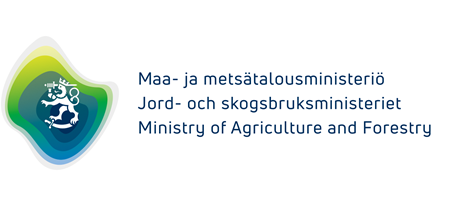 HAKEMUSvaltionavustuksen saamiseksi, ERITYISAVUSTUSANSÖKANom statsunderstöd, SPECIALUNDERSTÖDPalkintotuki raviradan ravikilpailutoimintaanHAKEMUSvaltionavustuksen saamiseksi, ERITYISAVUSTUSANSÖKANom statsunderstöd, SPECIALUNDERSTÖDPalkintotuki raviradan ravikilpailutoimintaanHAKEMUSvaltionavustuksen saamiseksi, ERITYISAVUSTUSANSÖKANom statsunderstöd, SPECIALUNDERSTÖDPalkintotuki raviradan ravikilpailutoimintaanHAKEMUSvaltionavustuksen saamiseksi, ERITYISAVUSTUSANSÖKANom statsunderstöd, SPECIALUNDERSTÖDPalkintotuki raviradan ravikilpailutoimintaanHAKIJA • SÖKANDEHAKIJA • SÖKANDEHAKIJA • SÖKANDEHAKIJA • SÖKANDEHAKIJA • SÖKANDEHAKIJA • SÖKANDEHAKIJA • SÖKANDENimi • NamnNimi • NamnNimi • NamnNimilyhenne • NamnförkortningNimilyhenne • NamnförkortningNimilyhenne • NamnförkortningNimilyhenne • NamnförkortningKotipaikka • HemortKotipaikka • HemortKotipaikka • HemortYhteyshenkilö • KontaktpersonYhteyshenkilö • KontaktpersonYhteyshenkilö • KontaktpersonYhteyshenkilö • KontaktpersonNimenkirjoitusoikeuden omaavien henkilöiden nimet • Personer med rätt att teckna sammanslutningens namn sNimenkirjoitusoikeuden omaavien henkilöiden nimet • Personer med rätt att teckna sammanslutningens namn sNimenkirjoitusoikeuden omaavien henkilöiden nimet • Personer med rätt att teckna sammanslutningens namn sNimenkirjoitusoikeuden omaavien henkilöiden nimet • Personer med rätt att teckna sammanslutningens namn sNimenkirjoitusoikeuden omaavien henkilöiden nimet • Personer med rätt att teckna sammanslutningens namn sNimenkirjoitusoikeuden omaavien henkilöiden nimet • Personer med rätt att teckna sammanslutningens namn sNimenkirjoitusoikeuden omaavien henkilöiden nimet • Personer med rätt att teckna sammanslutningens namn sY-tunnus •  FO-nummerY-tunnus •  FO-nummerY-tunnus •  FO-nummerTilinumero IBAN-muodossa • Kontonummer i IBAN-format1)Tilinumero IBAN-muodossa • Kontonummer i IBAN-format1)Tilinumero IBAN-muodossa • Kontonummer i IBAN-format1)Tilinumero IBAN-muodossa • Kontonummer i IBAN-format1)Lähiosoite • NäradressLähiosoite • NäradressLähiosoite • NäradressLähiosoite • NäradressPostinumero ja -toimipaikka • Postnummer och postkontorPostinumero ja -toimipaikka • Postnummer och postkontorPostinumero ja -toimipaikka • Postnummer och postkontorHakijaorganisaation ja yhteyshenkilön sähköpostiosoitteet • Den sökande organisationens och kontaktpersonens e-postadresserHakijaorganisaation ja yhteyshenkilön sähköpostiosoitteet • Den sökande organisationens och kontaktpersonens e-postadresserHakijaorganisaation ja yhteyshenkilön sähköpostiosoitteet • Den sökande organisationens och kontaktpersonens e-postadresserPuhelin • TelefonPuhelin • TelefonPuhelin • TelefonPuhelin • TelefonInternetosoite • WebbadressPuhelin • TelefonInternetosoite • WebbadressPuhelin • TelefonInternetosoite • WebbadressPuhelin • TelefonInternetosoite • WebbadressPuhelin • TelefonInternetosoite • WebbadressPuhelin • TelefonInternetosoite • WebbadressPuhelin • TelefonInternetosoite • WebbadressPuhelin • TelefonLupa sähköiseen asiointiin (avustuspäätös lähetetään hakemuksessa ilmoitettuun sähköpostiosoitteeseen) • Samtycke till elektronisk kommunikation (understödsbeslutet sänds till den e-postadress som anges i ansökan) Kyllä • Ja  Ei • NejLupa sähköiseen asiointiin (avustuspäätös lähetetään hakemuksessa ilmoitettuun sähköpostiosoitteeseen) • Samtycke till elektronisk kommunikation (understödsbeslutet sänds till den e-postadress som anges i ansökan) Kyllä • Ja  Ei • NejLupa sähköiseen asiointiin (avustuspäätös lähetetään hakemuksessa ilmoitettuun sähköpostiosoitteeseen) • Samtycke till elektronisk kommunikation (understödsbeslutet sänds till den e-postadress som anges i ansökan) Kyllä • Ja  Ei • NejLupa sähköiseen asiointiin (avustuspäätös lähetetään hakemuksessa ilmoitettuun sähköpostiosoitteeseen) • Samtycke till elektronisk kommunikation (understödsbeslutet sänds till den e-postadress som anges i ansökan) Kyllä • Ja  Ei • NejLupa sähköiseen asiointiin (avustuspäätös lähetetään hakemuksessa ilmoitettuun sähköpostiosoitteeseen) • Samtycke till elektronisk kommunikation (understödsbeslutet sänds till den e-postadress som anges i ansökan) Kyllä • Ja  Ei • NejLupa sähköiseen asiointiin (avustuspäätös lähetetään hakemuksessa ilmoitettuun sähköpostiosoitteeseen) • Samtycke till elektronisk kommunikation (understödsbeslutet sänds till den e-postadress som anges i ansökan) Kyllä • Ja  Ei • NejLupa sähköiseen asiointiin (avustuspäätös lähetetään hakemuksessa ilmoitettuun sähköpostiosoitteeseen) • Samtycke till elektronisk kommunikation (understödsbeslutet sänds till den e-postadress som anges i ansökan) Kyllä • Ja  Ei • NejOnko hakija tai tämän edustaja tuomittu lainvoimaisella päätöksellä rangaistukseen valtionavustuksen myöntövuonna tai sitä edeltäneinä kahtena edellisenä vuotena luvattoman ulkomaisen työvoiman käytöstä tai työnantajan ulkomaalaisrikkomuksesta? Mikäli vastaus on kyllä, tulee avustuksen hakijan antaa asiasta lisäselvitys. •  Har sökanden eller hens företrädare genom en lagakraftvunnen dom under året för beviljande av statsunderstödet eller de två föregående åren dömts till straff för att ha anlitat utländsk arbetskraft som saknar tillstånd eller för utlänningsförseelse av arbetsgivare? Om svaret är ja, ska sökanden ge en ytterligare utredning i ärendet. Kyllä • Ja  Ei • NejOnko hakija tai tämän edustaja tuomittu lainvoimaisella päätöksellä rangaistukseen valtionavustuksen myöntövuonna tai sitä edeltäneinä kahtena edellisenä vuotena luvattoman ulkomaisen työvoiman käytöstä tai työnantajan ulkomaalaisrikkomuksesta? Mikäli vastaus on kyllä, tulee avustuksen hakijan antaa asiasta lisäselvitys. •  Har sökanden eller hens företrädare genom en lagakraftvunnen dom under året för beviljande av statsunderstödet eller de två föregående åren dömts till straff för att ha anlitat utländsk arbetskraft som saknar tillstånd eller för utlänningsförseelse av arbetsgivare? Om svaret är ja, ska sökanden ge en ytterligare utredning i ärendet. Kyllä • Ja  Ei • NejOnko hakija tai tämän edustaja tuomittu lainvoimaisella päätöksellä rangaistukseen valtionavustuksen myöntövuonna tai sitä edeltäneinä kahtena edellisenä vuotena luvattoman ulkomaisen työvoiman käytöstä tai työnantajan ulkomaalaisrikkomuksesta? Mikäli vastaus on kyllä, tulee avustuksen hakijan antaa asiasta lisäselvitys. •  Har sökanden eller hens företrädare genom en lagakraftvunnen dom under året för beviljande av statsunderstödet eller de två föregående åren dömts till straff för att ha anlitat utländsk arbetskraft som saknar tillstånd eller för utlänningsförseelse av arbetsgivare? Om svaret är ja, ska sökanden ge en ytterligare utredning i ärendet. Kyllä • Ja  Ei • NejOnko hakija tai tämän edustaja tuomittu lainvoimaisella päätöksellä rangaistukseen valtionavustuksen myöntövuonna tai sitä edeltäneinä kahtena edellisenä vuotena luvattoman ulkomaisen työvoiman käytöstä tai työnantajan ulkomaalaisrikkomuksesta? Mikäli vastaus on kyllä, tulee avustuksen hakijan antaa asiasta lisäselvitys. •  Har sökanden eller hens företrädare genom en lagakraftvunnen dom under året för beviljande av statsunderstödet eller de två föregående åren dömts till straff för att ha anlitat utländsk arbetskraft som saknar tillstånd eller för utlänningsförseelse av arbetsgivare? Om svaret är ja, ska sökanden ge en ytterligare utredning i ärendet. Kyllä • Ja  Ei • NejOnko hakija tai tämän edustaja tuomittu lainvoimaisella päätöksellä rangaistukseen valtionavustuksen myöntövuonna tai sitä edeltäneinä kahtena edellisenä vuotena luvattoman ulkomaisen työvoiman käytöstä tai työnantajan ulkomaalaisrikkomuksesta? Mikäli vastaus on kyllä, tulee avustuksen hakijan antaa asiasta lisäselvitys. •  Har sökanden eller hens företrädare genom en lagakraftvunnen dom under året för beviljande av statsunderstödet eller de två föregående åren dömts till straff för att ha anlitat utländsk arbetskraft som saknar tillstånd eller för utlänningsförseelse av arbetsgivare? Om svaret är ja, ska sökanden ge en ytterligare utredning i ärendet. Kyllä • Ja  Ei • NejOnko hakija tai tämän edustaja tuomittu lainvoimaisella päätöksellä rangaistukseen valtionavustuksen myöntövuonna tai sitä edeltäneinä kahtena edellisenä vuotena luvattoman ulkomaisen työvoiman käytöstä tai työnantajan ulkomaalaisrikkomuksesta? Mikäli vastaus on kyllä, tulee avustuksen hakijan antaa asiasta lisäselvitys. •  Har sökanden eller hens företrädare genom en lagakraftvunnen dom under året för beviljande av statsunderstödet eller de två föregående åren dömts till straff för att ha anlitat utländsk arbetskraft som saknar tillstånd eller för utlänningsförseelse av arbetsgivare? Om svaret är ja, ska sökanden ge en ytterligare utredning i ärendet. Kyllä • Ja  Ei • NejOnko hakija tai tämän edustaja tuomittu lainvoimaisella päätöksellä rangaistukseen valtionavustuksen myöntövuonna tai sitä edeltäneinä kahtena edellisenä vuotena luvattoman ulkomaisen työvoiman käytöstä tai työnantajan ulkomaalaisrikkomuksesta? Mikäli vastaus on kyllä, tulee avustuksen hakijan antaa asiasta lisäselvitys. •  Har sökanden eller hens företrädare genom en lagakraftvunnen dom under året för beviljande av statsunderstödet eller de två föregående åren dömts till straff för att ha anlitat utländsk arbetskraft som saknar tillstånd eller för utlänningsförseelse av arbetsgivare? Om svaret är ja, ska sökanden ge en ytterligare utredning i ärendet. Kyllä • Ja  Ei • NejOnko hakijalle määrätty lainvoimaisella päätöksellä työsopimuslaissa tarkoitettu seuraamusmaksu? Mikäli vastaus on kyllä, tulee avustuksen hakijan antaa asiasta lisäselvitys. •  Har sökanden genom ett lagakraftvunnet beslut belagts med en påföljdsavgift enligt arbetsavtalslagen? Om svaret är ja, ska sökanden ge en ytterligare utredning i ärendet. Kyllä • Ja  Ei • NejOnko hakijalle määrätty lainvoimaisella päätöksellä työsopimuslaissa tarkoitettu seuraamusmaksu? Mikäli vastaus on kyllä, tulee avustuksen hakijan antaa asiasta lisäselvitys. •  Har sökanden genom ett lagakraftvunnet beslut belagts med en påföljdsavgift enligt arbetsavtalslagen? Om svaret är ja, ska sökanden ge en ytterligare utredning i ärendet. Kyllä • Ja  Ei • NejOnko hakijalle määrätty lainvoimaisella päätöksellä työsopimuslaissa tarkoitettu seuraamusmaksu? Mikäli vastaus on kyllä, tulee avustuksen hakijan antaa asiasta lisäselvitys. •  Har sökanden genom ett lagakraftvunnet beslut belagts med en påföljdsavgift enligt arbetsavtalslagen? Om svaret är ja, ska sökanden ge en ytterligare utredning i ärendet. Kyllä • Ja  Ei • NejOnko hakijalle määrätty lainvoimaisella päätöksellä työsopimuslaissa tarkoitettu seuraamusmaksu? Mikäli vastaus on kyllä, tulee avustuksen hakijan antaa asiasta lisäselvitys. •  Har sökanden genom ett lagakraftvunnet beslut belagts med en påföljdsavgift enligt arbetsavtalslagen? Om svaret är ja, ska sökanden ge en ytterligare utredning i ärendet. Kyllä • Ja  Ei • NejOnko hakijalle määrätty lainvoimaisella päätöksellä työsopimuslaissa tarkoitettu seuraamusmaksu? Mikäli vastaus on kyllä, tulee avustuksen hakijan antaa asiasta lisäselvitys. •  Har sökanden genom ett lagakraftvunnet beslut belagts med en påföljdsavgift enligt arbetsavtalslagen? Om svaret är ja, ska sökanden ge en ytterligare utredning i ärendet. Kyllä • Ja  Ei • NejOnko hakijalle määrätty lainvoimaisella päätöksellä työsopimuslaissa tarkoitettu seuraamusmaksu? Mikäli vastaus on kyllä, tulee avustuksen hakijan antaa asiasta lisäselvitys. •  Har sökanden genom ett lagakraftvunnet beslut belagts med en påföljdsavgift enligt arbetsavtalslagen? Om svaret är ja, ska sökanden ge en ytterligare utredning i ärendet. Kyllä • Ja  Ei • NejOnko hakijalle määrätty lainvoimaisella päätöksellä työsopimuslaissa tarkoitettu seuraamusmaksu? Mikäli vastaus on kyllä, tulee avustuksen hakijan antaa asiasta lisäselvitys. •  Har sökanden genom ett lagakraftvunnet beslut belagts med en påföljdsavgift enligt arbetsavtalslagen? Om svaret är ja, ska sökanden ge en ytterligare utredning i ärendet. Kyllä • Ja  Ei • NejAVUSTETTAVAN TOIMINNAN TIEDOT • UPPGIFTER OM DEN UNDERSTÖDDA VERKSAMHETENAVUSTETTAVAN TOIMINNAN TIEDOT • UPPGIFTER OM DEN UNDERSTÖDDA VERKSAMHETENAVUSTETTAVAN TOIMINNAN TIEDOT • UPPGIFTER OM DEN UNDERSTÖDDA VERKSAMHETENAVUSTETTAVAN TOIMINNAN TIEDOT • UPPGIFTER OM DEN UNDERSTÖDDA VERKSAMHETENAVUSTETTAVAN TOIMINNAN TIEDOT • UPPGIFTER OM DEN UNDERSTÖDDA VERKSAMHETENAVUSTETTAVAN TOIMINNAN TIEDOT • UPPGIFTER OM DEN UNDERSTÖDDA VERKSAMHETENAVUSTETTAVAN TOIMINNAN TIEDOT • UPPGIFTER OM DEN UNDERSTÖDDA VERKSAMHETENRaviradan arvioidut palkintokustannukset yhteensä v. 2024 (euroa) / Banans uppskattade priskostnader sammanlagt år 2024 (euro)Raviradan arvioidut palkintokustannukset yhteensä v. 2024 (euroa) / Banans uppskattade priskostnader sammanlagt år 2024 (euro)Raviradan arvioidut palkintokustannukset yhteensä v. 2024 (euroa) / Banans uppskattade priskostnader sammanlagt år 2024 (euro)Raviradan arvioidut palkintokustannukset yhteensä v. 2024 (euroa) / Banans uppskattade priskostnader sammanlagt år 2024 (euro)Raviradan arvioidut palkintokustannukset yhteensä v. 2024 (euroa) / Banans uppskattade priskostnader sammanlagt år 2024 (euro)Raviradan arvioidut palkintokustannukset yhteensä v. 2024 (euroa) / Banans uppskattade priskostnader sammanlagt år 2024 (euro)Raviradan arvioidut palkintokustannukset yhteensä v. 2024 (euroa) / Banans uppskattade priskostnader sammanlagt år 2024 (euro)Haettava määrä (euro) • Belopp som söks (euro) / enint. 95 % palkintokustannuksista / högst 95 % av priskostaner 2)Pankkitili • Sökandens bankkonto IBANHaettava määrä (euro) • Belopp som söks (euro) / enint. 95 % palkintokustannuksista / högst 95 % av priskostaner 2)Pankkitili • Sökandens bankkonto IBANHaettava määrä (euro) • Belopp som söks (euro) / enint. 95 % palkintokustannuksista / högst 95 % av priskostaner 2)Pankkitili • Sökandens bankkonto IBANHaettava määrä (euro) • Belopp som söks (euro) / enint. 95 % palkintokustannuksista / högst 95 % av priskostaner 2)Pankkitili • Sökandens bankkonto IBANHaettava määrä (euro) • Belopp som söks (euro) / enint. 95 % palkintokustannuksista / högst 95 % av priskostaner 2)Pankkitili • Sökandens bankkonto IBANHaettava määrä (euro) • Belopp som söks (euro) / enint. 95 % palkintokustannuksista / högst 95 % av priskostaner 2)Pankkitili • Sökandens bankkonto IBANHaettava määrä (euro) • Belopp som söks (euro) / enint. 95 % palkintokustannuksista / högst 95 % av priskostaner 2)Pankkitili • Sökandens bankkonto IBANHaetaanko/ onko avustettavaan toimintaan haettu muuta julkista tukea  • Söks det / har det sökts annat offentligt stöd för den understödda verksamheten  Ei • Nej	 On, haettu määrä ja taho, jolta on haettu (tarkempi selvitys liitteessä) •          Ja, hur stort belopp och hos vilken instans har stöd sökts (närmare redogörelse i bilaga). Haetaanko/ onko avustettavaan toimintaan haettu muuta julkista tukea  • Söks det / har det sökts annat offentligt stöd för den understödda verksamheten  Ei • Nej	 On, haettu määrä ja taho, jolta on haettu (tarkempi selvitys liitteessä) •          Ja, hur stort belopp och hos vilken instans har stöd sökts (närmare redogörelse i bilaga). Haetaanko/ onko avustettavaan toimintaan haettu muuta julkista tukea  • Söks det / har det sökts annat offentligt stöd för den understödda verksamheten  Ei • Nej	 On, haettu määrä ja taho, jolta on haettu (tarkempi selvitys liitteessä) •          Ja, hur stort belopp och hos vilken instans har stöd sökts (närmare redogörelse i bilaga). Haetaanko/ onko avustettavaan toimintaan haettu muuta julkista tukea  • Söks det / har det sökts annat offentligt stöd för den understödda verksamheten  Ei • Nej	 On, haettu määrä ja taho, jolta on haettu (tarkempi selvitys liitteessä) •          Ja, hur stort belopp och hos vilken instans har stöd sökts (närmare redogörelse i bilaga). Haetaanko/ onko avustettavaan toimintaan haettu muuta julkista tukea  • Söks det / har det sökts annat offentligt stöd för den understödda verksamheten  Ei • Nej	 On, haettu määrä ja taho, jolta on haettu (tarkempi selvitys liitteessä) •          Ja, hur stort belopp och hos vilken instans har stöd sökts (närmare redogörelse i bilaga). Haetaanko/ onko avustettavaan toimintaan haettu muuta julkista tukea  • Söks det / har det sökts annat offentligt stöd för den understödda verksamheten  Ei • Nej	 On, haettu määrä ja taho, jolta on haettu (tarkempi selvitys liitteessä) •          Ja, hur stort belopp och hos vilken instans har stöd sökts (närmare redogörelse i bilaga). Haetaanko/ onko avustettavaan toimintaan haettu muuta julkista tukea  • Söks det / har det sökts annat offentligt stöd för den understödda verksamheten  Ei • Nej	 On, haettu määrä ja taho, jolta on haettu (tarkempi selvitys liitteessä) •          Ja, hur stort belopp och hos vilken instans har stöd sökts (närmare redogörelse i bilaga). Perustelut / Motivering 3)Perustelut / Motivering 3)Perustelut / Motivering 3)Perustelut / Motivering 3)Perustelut / Motivering 3)Perustelut / Motivering 3)Perustelut / Motivering 3)ALLEKIRJOITUS • UNDERSKRIFTAllekirjoituksellani vakuutan hakemuksen tiedot oikeiksi ja hyväksyn, että avustustietoja voidaan julkistaa myöntävän ministeriön toimesta. Lisäksi vakuutan, että yritykseni ei ole EU:n valtiontukisäännösten tarkoittama taloudellisissa vaikeuksissa oleva yritys, eikä Euroopan komissio ole aiemmin antanut yritystä koskevaa perintämääräystä. Yrityksen taloudellisen toiminnan jatkuvuuden vaarantuessa otan viipymättä yhteyttä tuen myöntäjään. • Genom min underskrift försäkrar jag att uppgifterna i ansökan är korrekta och godkänner att uppgifter om understödet kan publiceras av det beviljande ministeriet. Jag försäkrar också att mitt företag inte är ett sådant företag i ekonomiska svårigheter som avses i EU:s bestämmelser om statsunderstöd och att Europeiska kommissionen inte tidigare har utfärdat ett återbetalningskrav som berör företaget. Om kontinuiteten i företagets ekonomiska verksamhet äventyras kontaktar jag utan dröjsmål den som beviljat understödet.ALLEKIRJOITUS • UNDERSKRIFTAllekirjoituksellani vakuutan hakemuksen tiedot oikeiksi ja hyväksyn, että avustustietoja voidaan julkistaa myöntävän ministeriön toimesta. Lisäksi vakuutan, että yritykseni ei ole EU:n valtiontukisäännösten tarkoittama taloudellisissa vaikeuksissa oleva yritys, eikä Euroopan komissio ole aiemmin antanut yritystä koskevaa perintämääräystä. Yrityksen taloudellisen toiminnan jatkuvuuden vaarantuessa otan viipymättä yhteyttä tuen myöntäjään. • Genom min underskrift försäkrar jag att uppgifterna i ansökan är korrekta och godkänner att uppgifter om understödet kan publiceras av det beviljande ministeriet. Jag försäkrar också att mitt företag inte är ett sådant företag i ekonomiska svårigheter som avses i EU:s bestämmelser om statsunderstöd och att Europeiska kommissionen inte tidigare har utfärdat ett återbetalningskrav som berör företaget. Om kontinuiteten i företagets ekonomiska verksamhet äventyras kontaktar jag utan dröjsmål den som beviljat understödet.ALLEKIRJOITUS • UNDERSKRIFTAllekirjoituksellani vakuutan hakemuksen tiedot oikeiksi ja hyväksyn, että avustustietoja voidaan julkistaa myöntävän ministeriön toimesta. Lisäksi vakuutan, että yritykseni ei ole EU:n valtiontukisäännösten tarkoittama taloudellisissa vaikeuksissa oleva yritys, eikä Euroopan komissio ole aiemmin antanut yritystä koskevaa perintämääräystä. Yrityksen taloudellisen toiminnan jatkuvuuden vaarantuessa otan viipymättä yhteyttä tuen myöntäjään. • Genom min underskrift försäkrar jag att uppgifterna i ansökan är korrekta och godkänner att uppgifter om understödet kan publiceras av det beviljande ministeriet. Jag försäkrar också att mitt företag inte är ett sådant företag i ekonomiska svårigheter som avses i EU:s bestämmelser om statsunderstöd och att Europeiska kommissionen inte tidigare har utfärdat ett återbetalningskrav som berör företaget. Om kontinuiteten i företagets ekonomiska verksamhet äventyras kontaktar jag utan dröjsmål den som beviljat understödet.ALLEKIRJOITUS • UNDERSKRIFTAllekirjoituksellani vakuutan hakemuksen tiedot oikeiksi ja hyväksyn, että avustustietoja voidaan julkistaa myöntävän ministeriön toimesta. Lisäksi vakuutan, että yritykseni ei ole EU:n valtiontukisäännösten tarkoittama taloudellisissa vaikeuksissa oleva yritys, eikä Euroopan komissio ole aiemmin antanut yritystä koskevaa perintämääräystä. Yrityksen taloudellisen toiminnan jatkuvuuden vaarantuessa otan viipymättä yhteyttä tuen myöntäjään. • Genom min underskrift försäkrar jag att uppgifterna i ansökan är korrekta och godkänner att uppgifter om understödet kan publiceras av det beviljande ministeriet. Jag försäkrar också att mitt företag inte är ett sådant företag i ekonomiska svårigheter som avses i EU:s bestämmelser om statsunderstöd och att Europeiska kommissionen inte tidigare har utfärdat ett återbetalningskrav som berör företaget. Om kontinuiteten i företagets ekonomiska verksamhet äventyras kontaktar jag utan dröjsmål den som beviljat understödet.ALLEKIRJOITUS • UNDERSKRIFTAllekirjoituksellani vakuutan hakemuksen tiedot oikeiksi ja hyväksyn, että avustustietoja voidaan julkistaa myöntävän ministeriön toimesta. Lisäksi vakuutan, että yritykseni ei ole EU:n valtiontukisäännösten tarkoittama taloudellisissa vaikeuksissa oleva yritys, eikä Euroopan komissio ole aiemmin antanut yritystä koskevaa perintämääräystä. Yrityksen taloudellisen toiminnan jatkuvuuden vaarantuessa otan viipymättä yhteyttä tuen myöntäjään. • Genom min underskrift försäkrar jag att uppgifterna i ansökan är korrekta och godkänner att uppgifter om understödet kan publiceras av det beviljande ministeriet. Jag försäkrar också att mitt företag inte är ett sådant företag i ekonomiska svårigheter som avses i EU:s bestämmelser om statsunderstöd och att Europeiska kommissionen inte tidigare har utfärdat ett återbetalningskrav som berör företaget. Om kontinuiteten i företagets ekonomiska verksamhet äventyras kontaktar jag utan dröjsmål den som beviljat understödet.ALLEKIRJOITUS • UNDERSKRIFTAllekirjoituksellani vakuutan hakemuksen tiedot oikeiksi ja hyväksyn, että avustustietoja voidaan julkistaa myöntävän ministeriön toimesta. Lisäksi vakuutan, että yritykseni ei ole EU:n valtiontukisäännösten tarkoittama taloudellisissa vaikeuksissa oleva yritys, eikä Euroopan komissio ole aiemmin antanut yritystä koskevaa perintämääräystä. Yrityksen taloudellisen toiminnan jatkuvuuden vaarantuessa otan viipymättä yhteyttä tuen myöntäjään. • Genom min underskrift försäkrar jag att uppgifterna i ansökan är korrekta och godkänner att uppgifter om understödet kan publiceras av det beviljande ministeriet. Jag försäkrar också att mitt företag inte är ett sådant företag i ekonomiska svårigheter som avses i EU:s bestämmelser om statsunderstöd och att Europeiska kommissionen inte tidigare har utfärdat ett återbetalningskrav som berör företaget. Om kontinuiteten i företagets ekonomiska verksamhet äventyras kontaktar jag utan dröjsmål den som beviljat understödet.ALLEKIRJOITUS • UNDERSKRIFTAllekirjoituksellani vakuutan hakemuksen tiedot oikeiksi ja hyväksyn, että avustustietoja voidaan julkistaa myöntävän ministeriön toimesta. Lisäksi vakuutan, että yritykseni ei ole EU:n valtiontukisäännösten tarkoittama taloudellisissa vaikeuksissa oleva yritys, eikä Euroopan komissio ole aiemmin antanut yritystä koskevaa perintämääräystä. Yrityksen taloudellisen toiminnan jatkuvuuden vaarantuessa otan viipymättä yhteyttä tuen myöntäjään. • Genom min underskrift försäkrar jag att uppgifterna i ansökan är korrekta och godkänner att uppgifter om understödet kan publiceras av det beviljande ministeriet. Jag försäkrar också att mitt företag inte är ett sådant företag i ekonomiska svårigheter som avses i EU:s bestämmelser om statsunderstöd och att Europeiska kommissionen inte tidigare har utfärdat ett återbetalningskrav som berör företaget. Om kontinuiteten i företagets ekonomiska verksamhet äventyras kontaktar jag utan dröjsmål den som beviljat understödet.Paikka ja aika • Ort och tidHakijan nimenkirjoitukseen oikeutetun henkilön allekirjoitus ja nimenselvennys4) • Underskrift av person med rätt att teckna den sökandes namn och namnförtydligande4) Hakijan nimenkirjoitukseen oikeutetun henkilön allekirjoitus ja nimenselvennys4) • Underskrift av person med rätt att teckna den sökandes namn och namnförtydligande4) Hakijan nimenkirjoitukseen oikeutetun henkilön allekirjoitus ja nimenselvennys4) • Underskrift av person med rätt att teckna den sökandes namn och namnförtydligande4) Hakijan nimenkirjoitukseen oikeutetun henkilön allekirjoitus ja nimenselvennys4) • Underskrift av person med rätt att teckna den sökandes namn och namnförtydligande4) Hakijan nimenkirjoitukseen oikeutetun henkilön allekirjoitus ja nimenselvennys4) • Underskrift av person med rätt att teckna den sökandes namn och namnförtydligande4) Hakijan nimenkirjoitukseen oikeutetun henkilön allekirjoitus ja nimenselvennys4) • Underskrift av person med rätt att teckna den sökandes namn och namnförtydligande4) 